Fourfold Gospel 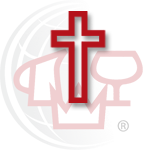 The cross: Christ our SaviorJesus' death on a cross was the fulfillment of Old Testament law, which required blood atonement for sin. By His death and resurrection, we are redeemed from eternal separation from God, justified, made righteous, and accepted in His Name.Salvation is found in no one else, for there is no other name under heaven given to man by which we must be saved.	I. The Nature of man and his final destiny1.  Everyone has sinned and separated themselves from 			.[F]or all have sinned and fall short of the glory of God.   Rom. 3:232.  The punishment for sinners is 			.Just as the weeds are gathered and burned with fire, so will it be at the end of the age. The Son of Man will send his angels, and they will gather out of his kingdom all causes of sin and all law-breakers, and throw them into the fiery furnace. In that place there will be weeping and gnashing of teeth. Then the righteous will shine like the sun in the kingdom of their Father. He who has ears, let him hear.  Matt. 13:40-43God would not be a just judge if sins were allowed to go unpunished.  Hell is a literal and real place that sinners deserve to go to.  	II. The plan and purpose of the atonementThe very definition of the word atonement  " is to denote the work of Christ in dealing with the problem posed by the sin of man, and in bringing sinners into right relation with God."  (Wood, D. R. W., & Marshall, I. H, 102) 1.  God had a plan to restore sinners through 		.For the wages of sin is death, but the free gift of God is eternal life in Christ Jesus our Lord. Romans 6:232.  To receive eternal life and not eternal death, we must 			 and 			 that Jesus is Lord because he died on the cross to atone for our sins.because, if you confess with your mouth that Jesus is Lord and believe in your heart that God raised him from the dead, you will be saved. Romans 10:93. Only Jesus could atone for our sins because he was 			.who, though he was in the form of God, did not count equality with God a thing to be grasped, but emptied himself, by taking the form of a servant, being born in the likeness of men. And being found in human form, he humbled himself by becoming obedient to the point of death, even death on a cross. Phil. 2:6-8	III. THE MEANS AND RESULTS OF JUSTIFICATION1.  Justification is a 		 term that declares us righteous before God.whom he poured out on us richly through Jesus Christ our Savior, so that being justified by his grace we might become heirs according to the hope of eternal life."  Titus 3:6-72.  We cannot earn justification or atonement but it is wholly by 			.For by grace you have been saved through faith. And this is not your own doing; it is the gift of God, not a result of works, so that no one may boast. Ephesians 2:8-9  Christ is the only Savior.  